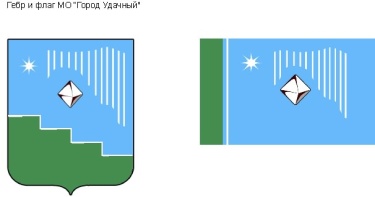 678188, Республика Саха (Якутия), Мирнинский район, г. Удачный, ул. Ленина 21 Факс: (41136) 5-05-70,  тел. (41136) 5-25-70;  E-mail: adm.udachny@mail.ru ПОСТАНОВЛЕНИЕОт «17» января 2014 г.                                                                                                                           № 06Об утверждении городской целевой Программы по обеспечению первичных мерпожарной безопасности на территории МО «Город Удачный»на 2014 год «Пожарная безопасность»	В соответствии с Федеральным законом от 06.10.2003 №131-ФЗ «Об общих принципах организации местного самоуправления в Российской Федерации», Федеральным законом от 21.12.1994 № 69-ФЗ «О пожарной безопасности», постановлением и.о. главы города  № 76 от 05.09.2011 года  «Об утверждении Порядка разработки и реализации городских целевых программ», Положения «О бюджетном процессе и бюджетном устройстве муниципального образования МО «Город Удачный» РС (Я)»,  утвержденного решением сессии городского Совета МО «Город Удачный» №24-5 от 11.11.2009 года, в целях защиты жизни, здоровья граждан и муниципального имущества МО «Город Удачный», а также имущества организаций, находящихся на территории МО «Город Удачный» независимо от форм собственности от пожаров, ПОСТАНОВЛЯЮ:  	1. Утвердить городскую целевую Программу по обеспечению первичных мер пожарной безопасности на территории МО «Город Удачный» на 2014 год «Пожарная безопасность»  согласно приложению к настоящему постановлению.	2. Ответственность за реализацию городской целевой Программы по обеспечению первичных мер пожарной безопасности на территории МО «Город Удачный» на 2014 год «Пожарная безопасность» возложить на ведущего специалиста по ГО, ЧС и ПБ.	3. Настоящее постановление  подлежит обнародованию в порядке, установленном Уставом МО «Город Удачный».           4. Ответственный за направление настоящего постановления для размещения на официальном сайте МО «Город Удачный» (А.В. Баранников).	5. Постановление вступает в силу со дня его официального опубликования.	6. Контроль исполнения настоящего постановления возложить на заместителя главы администрации по городскому хозяйству Балкарову О.Н.Глава  города                                                                     А.В.ПриходькоПриложение   к  Постановлениюот «____»__________2013г. №_____Городская целевая программа по обеспечению первичных мер пожарной безопасностина территории МО «Город Удачный» на 2014 год.«Пожарная безопасность».г. УдачныйСОДЕРЖАНИЕ:ГЛАВА  I.ПАСПОРТ ПРОГРАММЫ.ГЛАВА II.Введение. 	Муниципальная целевая программа «По обеспечению первичных мер пожарной безопасности на территории МО «Город Удачный» на 2014год, разработана на основании Федерального Закона от 21 декабря 1994 года № 69-ФЗ «О пожарной безопасности»,  ФЗ от 06.10.2003 г № 131-ФЗ «Об общих принципах организации местного самоуправления в Российской Федерации». 	Разработка подобных программ является особенно важной   в условиях формирования и развития системы органов местного самоуправления.Муниципальная целевая программа «По обеспечению первичных мер пожарной безопасности на территории МО «Город Удачный» на 2014 год»,  разработана с целью снижения риска пожаров на территории  МО «Город Удачный», уменьшения числа пострадавших от них людей и наносимого ими материального ущерба.    	Основным условием,  неукоснительно соблюдавшимся при подготовке разделов Программы, было требование ее реализуемости.ГЛАВА  III.3.1. Характеристика проблемы и обоснование необходимости её решения программными методами.Разработка данной целевой программы является необходимой для решения проблем муниципального образования, связанных с обеспечением пожарной безопасности на всей территории городского поселения.    	Федеральные законы от 21.12.1994 года № 69-ФЗ «О пожарной безопасности», от 06.10.2003 г. № 131-ФЗ «Об общих принципах организации местного самоуправления в Российской Федерации» четко определяют и регламентируют полномочия органов местного самоуправления по обеспечению первичных мер пожарной безопасности в населенных пунктах, что требует выделения конкретных финансовых средств для их реализации. Действенным финансовым инструментом для выполнения указанных полномочий должна стать городская целевая программа «Пожарная безопасность» на территории МО «Город Удачный» на 2014 год.  (далее - Программа).  Обстановка с пожарами на территории МО «Город Удачный» на протяжении последних лет остается напряженной. За период с 2012 по 2013гг. на территории города Удачный произошло 26 пожаров. Из них по ведомственной принадлежности – 18 личная собственность, 1 производственная и 7 муниципальная собственность. Общий суммарный ущерб от пожаров составил 47188 тыс. руб.Места возникновения пожаров в 2012-2013гг.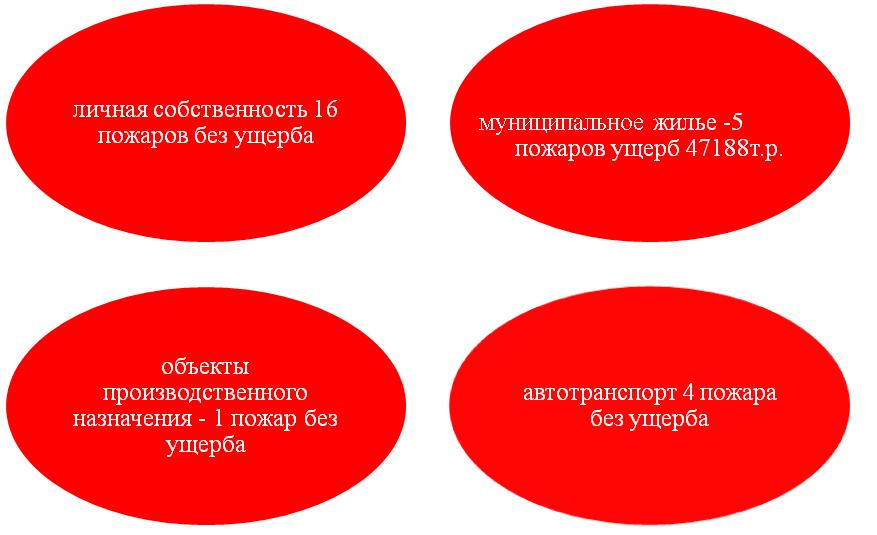 Анализ показывает, что основными причинами возникновения пожаров и гибели людей являются неосторожное обращение с огнем, нарушение правил пожарной безопасности при эксплуатации электроприборов, эксплуатация устаревшей электропроводки.Для стабилизации обстановки с пожарами ведется определенная работа по предупреждению пожаров:-проводится переработка, корректировка нормативных документов, руководящих и планирующих документов по вопросам обеспечения пожарной безопасности;-при проведении плановых проверок жилищного фонда особое внимание уделяется ветхому жилью и жилью, где проживают асоциальные семьи; -ведется информационно-пропагандистская работа по пожарной безопасности.Несмотря на проводимую работу по вопросу укрепления пожарной безопасности на территории МО «Город Удачный», обстановка с пожарами остается острой. Сложившееся положение по количеству пожаров и их последствиям обусловлено комплексом проблем материально-технического, информационного и финансового характера. Исходя из вышеизложенного, проблему укрепления пожарной безопасности необходимо решать программно-целевым методом, комплексно, с привлечением средств из бюджета в соответствии с действующим законодательством, а также с учетом местных условий.Реализация мероприятий Программы предполагает уменьшение числа погибших и травмированных на пожарах людей. Относительное сокращение числа пожаров и материальных потерь от них, создание эффективной пожарной профилактики и действенное обучение населения мерам пожарной безопасности на территории МО «Город Удачный».			      ГЛАВА IV.4.1.Система программных мероприятий. 	Мероприятия определены на основе анализа противопожарного состояния на территории  МО «Город Удачный», проведенного совместно с органами Государственного пожарного надзора.   	В первую очередь для выполнения намеченных целей и задач необходимо разработать и принять нормативно-правовые акты в сфере деятельности МО «Город Удачный» по вопросам противопожарной безопасности на территории города.   	Необходимо продолжить работу по обучению населения мерам пожарной безопасности, путем проведения инструктажей, публикаций в местной газете  «Информационный Вестник».ГЛАВА V.5.1.Механизм управления  реализацией Программы.         Реализация Программы осуществляется за счет средств местного бюджета.  Всего на реализацию программных мероприятий требуется  601,300,00 рублей за счет средств местного бюджета.Заказчиком Программы является администрация МО «Город Удачный», которая осуществляет организационные, методические и контрольные функции в ходе реализации Программы.Координатор Программы: Заместитель главы администрации по городскому хозяйству.Ведущий специалист ГО, ЧС и ПБ обеспечивает:- разработку ежегодного плана мероприятий по реализации Программы с уточнением объемов и источников финансирования мероприятий;- ежеквартальный контроль за реализацией программных мероприятий по срокам, содержанию, финансовым затратам и ресурсам;- научно-методическое, информационное и организационное сопровождение работ по реализации комплекса программных мероприятий.Исполнители мероприятий Программы ежеквартально представляют в экономический отдел администрации МО «Город Удачный» отчет о выполнении мероприятий Программы, включая меры по повышению эффективности их реализации.                                                  ГЛАВА  VI.6.1. Оценка социально-экономической эффективности от реализации Программы, целевые индикаторы и показатели.         Утверждение и внедрение мероприятий Программы создаст условия для обеспечения безопасности граждан, сохранения имущества и материальных средств от пожаров, повышения эффективности системы предупреждения и тушения пожаров, оперативности использования сил и средств пожарной охраны.  	Реализация Программы и ее финансирование в период 2014 года в полном объеме позволит снизить риск пожаров на территории г. Удачный, сократить потерь, наносимых огнем, гибели и травматизма людей, средств, расходуемых на ликвидацию последствий пожаров необходимо продолжить работу по предотвращению пожаров в жилом секторе. Эффективнее использовать средства массовой информации, вести разъяснительную работу среди населения, в учебных заведениях, дошкольных учреждениях, на предприятиях. Особое внимание уделять жилому сектору, осуществлять мероприятия по предупреждению пожаров с гибелью людей.      Целевым показателем реализации Программы является состояние пожарной безопасности в городе Удачный по отношению к уровню 2012-2013 годы.           Важнейшими целевыми индикаторами и показателями Программы являются:- сокращение количества пожаров.- сокращение количества лиц,  пострадавших от пожаров.- охват населения профилактическими мероприятиями по обеспечению противопожарной безопасности.- недопущение ЧС, связанных с природными пожарами на территории г. Удачный. - материально-техническое обеспечение добровольных пожарных дружин первичными средствами пожаротушения- Совершенствование противопожарной пропаганды:Мероприятия по изготовлению памяток, баннеров, видеороликов позволят информировать население города о соблюдении правил, мер пожарной безопасности и способствуют распространению пожарно-технических знаний.6.2. Система мероприятий, направленных на укрепление пожарной безопасности в МО «Город Удачный» на 2014 год.  6.3. Обоснование объемов ассигнований, запрашиваемых на реализацию программы. 	В соответствии с п.4.1. городской целевой программы «Пожарная безопасность» для оснащения добровольной пожарной дружины МО «Город Удачный» в пожароопасный период, в целях создания резерва материально-технического имущества, для привлечения его в случае угрозы и защиты населенного пункта, а также граждан проживающих на территории города, необходимо приобрести следующие средства защиты :В 2014 году:Тепловые пушки – это мощные профессиональные тепловентиляторы, которые предназначены для создания комфортных рабочих условий, организации дополнительного обогрева и являются незаменимым рабочим инструментом как для профессионального работника, так и для рядового пользователя      Согласно городской целевой программе по обеспечению первичных мер пожарной безопасности на территории  МО «Город Удачный» на 2012-2013 годы было приобретено: Ведущий специалист ГО, ЧС и ПБ                              А.В. Баранников                                                                   ГЛАВАПаспорт программы.3     II. ГЛАВА                                                                                                             Введение.5    III.  ГЛАВА3.1. Характеристика проблемы и обоснование необходимости ее решения программными методами.5     IV.  ГЛАВА4.1.  Система программных мероприятий.7     V. ГЛАВА5.1. Механизм управления  реализацией Программы.8     VI. ГЛАВА6.1 Оценка социально-экономической эффективности от реализации  Программы, целевые индикаторы и показатели.86.2. Система мероприятий, направленных на укрепление пожарной безопасности в МО «Город Удачный» на 2014 год. 96.3. Обоснование объемов ассигнований, запрашиваемых на реализацию программы11НаименованиеПрограммыНаименованиеПрограммыПрограмма по обеспечению первичных мер пожарной безопасности на территории МО «Город Удачный» на 2014 год «Пожарная безопасность» (далее – Программа)Основание дляразработкиПрограммыОснование дляразработкиПрограммыФедеральный закон от 21.12.1994г. № 69-ФЗ «О пожарной безопасности»; Федеральный закон от 06.10.2003 г. № 131-ФЗ «Об общих принципах организации местного самоуправления в Российской Федерации»;ЗаказчикПрограммыЗаказчикПрограммыАдминистрация МО «Город Удачный»РазработчикиПрограммыРазработчикиПрограммыВедущий специалист по  ГО, ЧС и ПБ администрации МО «Город Удачный»Цели ПрограммыЦели Программы   Обеспечение необходимых условий для реализации полномочий по обеспечению первичных мер пожарной безопасности, защиты жизни и здоровья граждан, материальных ценностей в границах МО «Город Удачный», сокращение числа погибших и травмированных, предотвращение экономического ущерба при пожарах, защита территории города от угроз природных пожаров. Задачи ПрограммыЗадачи ПрограммыДля реализации цели Программы необходимо решить следующие задачи:- совершенствование системы обеспечения пожарной безопасности;- создание эффективной системы обучения населения мерам пожарной  безопасности по месту жительства, работы, учебы;- совершенствование противопожарной пропаганды и агитации;- защита территории г. Удачный от лесных  пожаров.Индикаторы эффективности ПрограммыИндикаторы эффективности Программы     Продолжить работу по предотвращению пожаров в жилом секторе. Эффективнее использовать средства массовой информации, вести разъяснительную работу среди населения, в учебных заведениях,  дошкольных учреждениях, на предприятиях. Особое внимание уделять жилому сектору, осуществлять мероприятия по предупреждению пожаров с гибелью людей.       Совершенствование мероприятий противопожарной пропаганды, предупреждение пожаров, совершенствование по организации предупреждения и тушения пожаров,   применение современных средств противопожарной защиты- Охват населения профилактическими мероприятиями по обеспечению противопожарной безопасности. Основные исполнителиПрограммыОсновные исполнителиПрограммыАдминистрация МО «Город Удачный».Сроки реализации Программы Сроки реализации Программы 2014 год. ИсточникиФинансированияПрограммыИсточникиФинансированияПрограммыБюджет МО «Город Удачный».В качестве дополнительных источников финансирования отдельных мероприятий Программы могут привлекаться средства организаций независимо от форм собственности, деятельность которых осуществляется на территории города Удачный, муниципальных унитарных предприятийОжидаемые конечныерезультаты реализацииПрограммыОжидаемые конечныерезультаты реализацииПрограммыВ ходе реализации Программы ожидается снижение риска пожаров на территории г. Удачный, сокращение потерь, наносимых огнем, гибели и травматизма людей, средств, расходуемых на ликвидацию последствий пожаров.Координатор программыИ.о заместителя главы администрации по городскому хозяйству администрации МО «Город Удачный»И.о заместителя главы администрации по городскому хозяйству администрации МО «Город Удачный»Контроль за исполнением программыКонтроль реализации программы осуществляет администрация МО «Город Удачный» в порядке, установленном Постановлением главы города от 05.09.2011 г. № 76 «Об утверждении Порядка разработки и реализации городских целевых программ»  Контроль реализации программы осуществляет администрация МО «Город Удачный» в порядке, установленном Постановлением главы города от 05.09.2011 г. № 76 «Об утверждении Порядка разработки и реализации городских целевых программ»  Индикаторы, показатели 2013 г. 2014 г.Процент охвата населения профилактическими мероприятиями по обеспечению противопожарной безопасности. 7075Процент обеспечение добровольных пожарных дружин первичными средствами пожаротушения6070 № п/пМероприятияИсточник финансированияОбъём финансирования (тыс. руб.)Исполнитель2014г.1.Противопожарная защита муниципального имуществаПротивопожарная защита муниципального имуществаПротивопожарная защита муниципального имуществаАдминистрация МО «Город Удачный»1.1Проведение замеров сопротивления изоляции электрокабельных линийБюджет МО «Город Удачный»100,0Администрация МО «Город Удачный»2.Финансовая помощь муниципальной пожарной части, в приобретении боевой одежды и снаряженияБюджет МО «Город Удачный»50,0Администрация МО «Город Удачный»2.1Приобретение натяжного спасательного полотнаБюджет МО «Город Удачный»25,0Администрация МО «Город Удачный»3.Проведение разъяснительной работы в СМИ по вопросам пожарной безопасности БюджетМО «Город Удачный»20,0Администрация МО «Город Удачный»3.1Изготовление и систематическое обновление информационных стендов по вопросам пожарной безопасности (обучения населения мерам пожарной безопасности, оформление планов эвакуации и т.д.)БюджетМО «Город Удачный»50,0Администрация МО «Город Удачный»3.2Организация и проведение занятий, викторин, направленных на профилактику пожарной безопасности среди школьниковБюджетМО «Город Удачный»10,0Администрация МО «Город Удачный»;ПЧ-53.3Организация и проведениегородских соревнований «Осторожно, огонь!» по пожарно-прикладному спорту междуподростками г. Удачного(Ознакомление учащихся с Правилами ПБ и обучение правильным действиям при пожаре)                                         (проведение соревнований (призы, грамоты, дипломы)БюджетМО «Город Удачный»30,0Администрация МО «Город Удачный»ПЧ-54.Проведение тренингов, инструктажей по подготовке групп добровольных пожарных дружинБюджетМО «Город Удачный»10,0Администрация МО «Город Удачный»;ПЧ-54.1.Приобретение снаряжения, для добровольных пожарных дружин.БюджетМО «Город Удачный»206,3Администрация МО «Город Удачный»4.2.Материальное стимулирование членов добровольно пожарных дружин, участвующих в тушении лесных пожаров. БюджетМО «Город Удачный»100,0Администрация МО «Город Удачный»Итого:601,3№ п/пНаименование материальных средствЕдиница измеренийКоличествоЦена за единицу, руб.Сумма, руб.Прим.1.Огнетушители ранцевые РЛО-Мшт.53 200,0016 000,002.Емкости (600л.,1000л.)шт.115 000,0015 000,003.Спасательные диски для бензопилышт.212 000,0024 000,004.Теплопушкашт.145 000,0045 000,006.Респираторы 3Мшт.5055,02 500,007.Сухпайкишт.100500,0050 000,008.Запасные диски для болгаркишт.52000,0010000,009.STIHL MS 280 - бензопилашт.125 000,0025 000,0010.Запасные цепи для бензопилышт.51000,005000,0011.Лом-пожарныйшт.5280,001400,0012.Фонаришт.52000,0010000,0013.Топорышт.5480,002400,00Итого206,300,00№ п/пНаименование материальных  средствЕдиница измеренийКоличество 12341Пожарные мотопомпыед.12Рукав всасывающийед.13Рукава пожарныеед.44Огнетушители ранцевые РЛО-Мед.175Электро(бензо) пилыед.16Лопатышт.107Топорышт.58Мягкая емкость РДВ – 300  (Резервуар для воды) шт.19Воздухообдувкаед.110Зажигательные аппаратыед.111Сирена С-40М (Совместно с П-164АМ)ед.112Радиостанции лесныеед.713Палатки 10- местныешт.114Печь для обогрева палатокшт.115Бензогенератор  ( 2 кВт)шт.116Аптечка коллективная на 50 чел.шт.117Лестница веревочная спасательнаяшт.2